VSTUPNÍ ČÁSTNázev moduluPěstování ovocné sadbyKód modulu41-m-3/AH72Typ vzděláváníOdborné vzděláváníTyp modulu(odborný) teoreticko–praktickýVyužitelnost vzdělávacího moduluKategorie dosaženého vzděláníE (tříleté, EQF úroveň 3)H (EQF úroveň 3)Skupiny oborů41 - Zemědělství a lesnictvíKomplexní úlohaProfesní kvalifikaceŠkolkař
(kód: 41-006-H)
Platnost standardu od05. 09. 2018Obory vzdělání - poznámky41-52-E/01 Zahradnické práce 41-52-H/01 ZahradníkDélka modulu (počet hodin)48Poznámka k délce moduluPlatnost modulu od30. 04. 2020Platnost modulu doVstupní předpokladyAbsolvování obsahového okruhu Základy zahradnické výroby a modulu Rozmnožování ovocných dřevin a pěstování podnožíJÁDRO MODULUCharakteristika moduluTento kvalifikační modul navazuje na získané poznatky ze základů zahradnické výroby a modulu Rozmnožování ovocných dřevin a pěstování podnoží a aplikuje poznatky z ovocnictví.V průběhu modulu bude žák pěstovat ovocnou sadbu, ošetřovat ovocné školkařské výpěstky, sklízet tyto výpěstky a používat k tomu vhodnou mechanizaci. Důraz je kladen na kvalitu prováděných prací, žák je proto veden k zodpovědné, pečlivé a kvalitní práci.Modul spojuje teoretické znalosti (práce v ovocné školce, řez ovocného školkařského materiálu, sklizňové práce ovocné sadby) s praktickými dovednostmi, které žák získá při práci na pozemku.Po skončení modulu by měl žák zvládat vypěstovat ovocnou sadbu, ošetřovat ji během vegetace za pomoci mechanizačních prostředků a hotové výpěstky sklidit, vytřídit a expedovat.Žáci po absolvování dalších modulů – Rozmnožování ovocných dřevin a pěstování podnoží, který je zaměřen na rozmnožování ovocných dřevin a pěstování podnoží, a modulu – Rozmnožování okrasných dřevin a školkařské práce, který je zaměřen na pěstování okrasných dřevin v okrasné školce, budou připraveni pro složení zkoušky z profesní kvalifikace HS 41-006-H Školkař.Očekávané výsledky učeníOčekávané výsledky učení vycházejí z dílčích kompetencí definovaných v profesní kvalifikaci Školkař (kód: 41-006-H).Ošetřování školkařského materiálu včetně řezůOšetřování rostlin ručním nářadímHnojení v ovocné školceSklizeň, třídění a expedice podnožíDobývání, třídění a expedice školkařských výpěstkůŘízení a obsluha traktorů a jiné mechanizaceKompetence ve vazbě na NSK41-006-H ŠkolkařObsah vzdělávání (rozpis učiva)Práce v ovocné školce – vypěstování ovocné sadbyPráce v prvním roce – vyškolkování podnoží, ošetření obrostu podnoží, očkování podnožíPráce ve druhém roce – řez na ostro nebo na čípek, opravné štěpování, zapěstování kmene, zapěstování korunky z předčasného obrostu, ošetřování obrostuPráce ve třetím roce – zapěstování korunky, dobývání, třídění a expedice ovocné sadbyOstatní práce v ovocné školce – obdělávání půdy, výživa, hnojení, závlaha, ošetřování ručním nářadím a s použitím mechanizaceUčební činnosti žáků a strategie výukyVe výuce se doporučuje kombinovat níže uvedené metody výuky.Metody slovní:monologické metody (popis, vysvětlování, výklad)dialogické metody (rozhovor, diskuse)metody práce s učebnicí, knihou, odborným časopisemMetody názorně-demonstrační:vzorky roubování a očkování, jednoletého očkovance apod.předvádění (zahradnická mechanizace – rotavátor, kypřič aj.)demonstrace obrazů statickýchprojekce statická a dynamickáMetody praktické:nácvik pracovních dovednostípracovní činnosti (řez na ostro, řez na čípek, řez na korunku, kultivační práce aj.)Učební činnosti žákůŽáci v rámci teoretické výuky:Zopakují si množení ovocných dřevin (učivo předchozího modulu Rozmnožování ovocných dřevin a pěstování podnoží), při kterém pracují se vzorky znázorňující způsoby množeníRozeznají jednotlivé druhy roubování a očkováníPopisují technologické postupy při pěstování ovocné sadbyPopisují jednotlivé činnosti prováděné v ovocné školce – školkování podnoží, očkování, řez na ostro nebo na čípek, vyvazování k čípku, zapěstování kmene, zapěstování korunky, ošetřování postranního obrostu, dobývání a expedice ovocných výpěstků aj.Seznamují se s pracovními postupy při obdělávání půdy, výživě, hnojení, závlaze, ošetřování ručním nářadím a s použitím mechanizaceUvádí význam jednotlivých činnostíTeoretické vyučování musí být pokud možno co nejvíce návodné. Vyučující např. přinese do vyučování vzorky jednotlivých způsobů očkování. Protože roubování se provádí kvalitním nářadím, je možné (pokud to časový prostor dovolí) provést kontrolu zahradnického nářadí případně spojenou s dobroušením. Takto se položí základy k následně správně prováděným praktickým činnostem.Žáci v rámci praktické výuky:Provádějí na cvičném materiálu nácvik jednotlivých způsobů generativního a vegetativního množení ovocných dřevinProvádějí stratifikaci osiva, výsev osiva na semeništěProvádějí vybrané způsoby přímého vegetativního rozmnožováníŠkolkují podnože, ošetřují podnože na pozemkuProvádějí vybrané způsoby roubování a očkováníProvádějí řez na ostro nebo na čípek, vyvazují letorosty k čípku, následně ve správném období čípek odstraňujíZapěstovávají kmen z vrcholového pupene, střídavým řezem,  mezištěpovánímZakládají korunku z předčasného obrostuOšetřují předčasný postranní obrost, uvedou jeho významHnojí a přihnojují organickým, průmyslovým pevným a kapalným hnojivem ve volné půděAplikují ochranné prostředky proti chorobám a škůdcům ovocných rostlinPoužívají ruční nářadí a mechanizaci při obdělávání půdyPřipravují výpěstky před dobýváním (odlisťují), dobývají, třídí, značí výpěstky k expediciZakládají výpěstkyZařazení do učebního plánu, ročníkVýuka probíhá v profesních oblastech ovocnictví a odborný výcvik. Doporučuje se vyučovat ve druhém  nebo třetím ročníku v závislosti na vhodném ročním období pro jednotlivé operace.VÝSTUPNÍ ČÁSTZpůsob ověřování dosažených výsledkůPředpokládané výsledky učení budou hodnoceny společně na základě zadaných úkolů.Hodnocení zahrnuje:průběžné formativní hodnocení, ve kterém je žákovi sdělováno, v čem jsou jeho slabiny, jak by je měl odstranit;klasifikaci;písemné a ústní zkoušení;samostatné práce žáků: pracovní listy, referáty;praktické zkoušení zvládnutí činností;zhodnocení kvality práce žáka s mechanizací.Ověřování probíhá ústně a písemně v rámci teoretické výuky ve vyučovacím předmětu ovocnictví. Hodnoceno je využívání odborné terminologie, odborná správnost odpovědí. V rámci výuky odborného výcviku jsou ověřovány praktické dovednosti formou praktického předvedení žáky. Důraz je kladen na kvalitu a odbornost vykonávané práce, úroveň a schopnost kooperace, samostatnost, zručnost, pracovní tempo, schopnost nápravy chyb, dodržování BOZP, dodržování technologických postupů.Kritéria hodnoceníKritéria hodnocení vycházejí z hodnoticího standardu profesní kvalifikace Školkař.Kritéria hodnocení využitelná pro hodnocení v rámci teoretické výuky:Popsat způsoby štěpování ovocných dřevinUvést způsoby ošetření ovocných dřevin pěstovaných ve školce (např. okopávka, odplevelení, kypření, zálivka, přihnojení, vyvazování) a zdůvodnit potřebu jednotlivých pěstitelských opatřeníUrčit způsob řezu, provést řez a zdůvodnit potřebu řezu u konkrétního školkařského materiáluPopsat, jak se provádí základní kultivační práce (okopávka, pletí odplevelování, rytí, hrabání), a zdůvodnit význam jednotlivých činnostíPopsat, jak se ošetřuje ovocná sadba, a zdůvodnit technologický postup ošetřování v závislosti na způsobu množení a využitíVysvětlit zásady třídění ovocných výpěstků podle školkařských noremKritéria hodnocení pro ověřování v rámci praktické výuky:Hnojit a přihnojit průmyslovým pevným a kapalným hnojivem ve volné půděVyhnojit pozemek organickým hnojivemPopsat způsoby štěpování ovocných dřevin a předvést minimálně dva z nichProvést ošetření ovocných dřevin pěstovaných ve školce a provádět základní kultivační práce (např. okopávka, odplevelení, kypření, zálivka, přihnojení, vyvazování) ručním nářadím a s pomocí mechanizaceZapojit kultivační nářadí za traktorKultivovat meziřádkový prostor např. pomocí traktoru a plečkyProvést sekání trávníku pomocí vhodné mechanizace (v přilehlých částech ovocné školky)Určit způsob řezu, provést řez u konkrétního školkařského materiáluPředvést dobývání ovocných výpěstkůRoztřídit školkařské výpěstky podle zadaných kritériíPřipravit výpěstky pro expedici, zvolit vhodný způsob označení druhu a balení, včetně vyhotovení příslušných dokladůŽák splnil v případě minimální 50% úspěšnosti.Doporučená literaturaKRBEC, P.: Ovocnictví pro odborná učiliště. Praha, Septima s.r.o., 2001. s. 108. ISBN 80-7216-168-7.BLAŽEK, J. a kol.: Ovocnictví. Český zahrádkářský svaz, KVĚT, 1998. 384 s. ISBN: 80-85362-33-3.PoznámkyDoporučené rozvržení hodin:teoretické vyučování: 12 hodinpraktické vyučování: 36 hodinObsahové upřesněníOV NSK - Odborné vzdělávání ve vztahu k NSKMateriál vznikl v rámci projektu Modernizace odborného vzdělávání (MOV), který byl spolufinancován z Evropských strukturálních a investičních fondů a jehož realizaci zajišťoval Národní pedagogický institut České republiky. Autorem materiálu a všech jeho částí, není-li uvedeno jinak, je Jiřina Šafářová. Creative Commons CC BY SA 4.0 – Uveďte původ – Zachovejte licenci 4.0 Mezinárodní.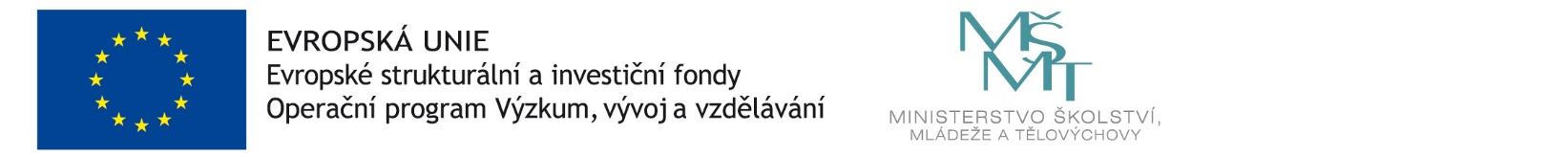 